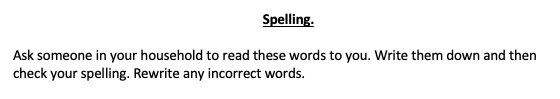 BoisterousDisappearPersuadeTechniquePrimateResponsibleAudibleBreakableVisibleDisciplineInferencePossessionBrilliantPotential ThroughInterruptPreparationBusinessBeautifulWonderfulAutomobileBicycleTomorrowJealousUnanimousEmbarrassKnowledgeCeilingProportionUnfortunately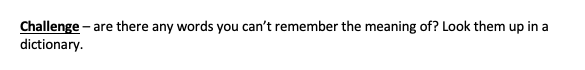 LibraryVaccineFiniteCaptureDisinterestedExhibitionIllusionAlliterationApostropheMetaphorAtmosphereConsonantExclamationGrammarCountryInfrastructureInternationalAdjacentApproximatelyCentimetreCircumferenceDenominatorDiameterEquilateralEstimateEquationMusicianGymnasticLeagueQualify